Contexte professionnelDes plaintes régulières arrivent de clients qui reprochent à la société de ne pas respecter le délai garanti de 72 h entre l’arrivée de la commande et la livraison de celle-ci.Sur le site web, les délais suivants sont annoncés :Les livraisons partent dans les 24 heures qui suivent l’arrivée d’une commande ;Les livraisons sont garanties en 48 heures par le transporteur après prise en charge des colis ;Le délai total annoncé pour la réception est de 72 heures.Le directeur administratif et financier de la société (DAF) a extrait du PGI des informations suivantes : Les numéros de bon de commande ;Les clients concernés ;Les date d’arrivée des commandes ;Les dates de départ des articles (bon de livraison) ;Les noms des préparateurs des colis ;Les dates prévisionnelles de la livraison ;Les dates réelles de la livraison ;Les noms des transporteurs qui ont réalisés les livraisons.Travail à FaireOuvrez la base de données source Excel.Identifiez les critères à étudier pour comprendre les causes des problèmes.Analysez ces données et mettez en évidence les résultats de votre analyse dans un rapport à M. Larrieux.Doc.   Extrait de la base de données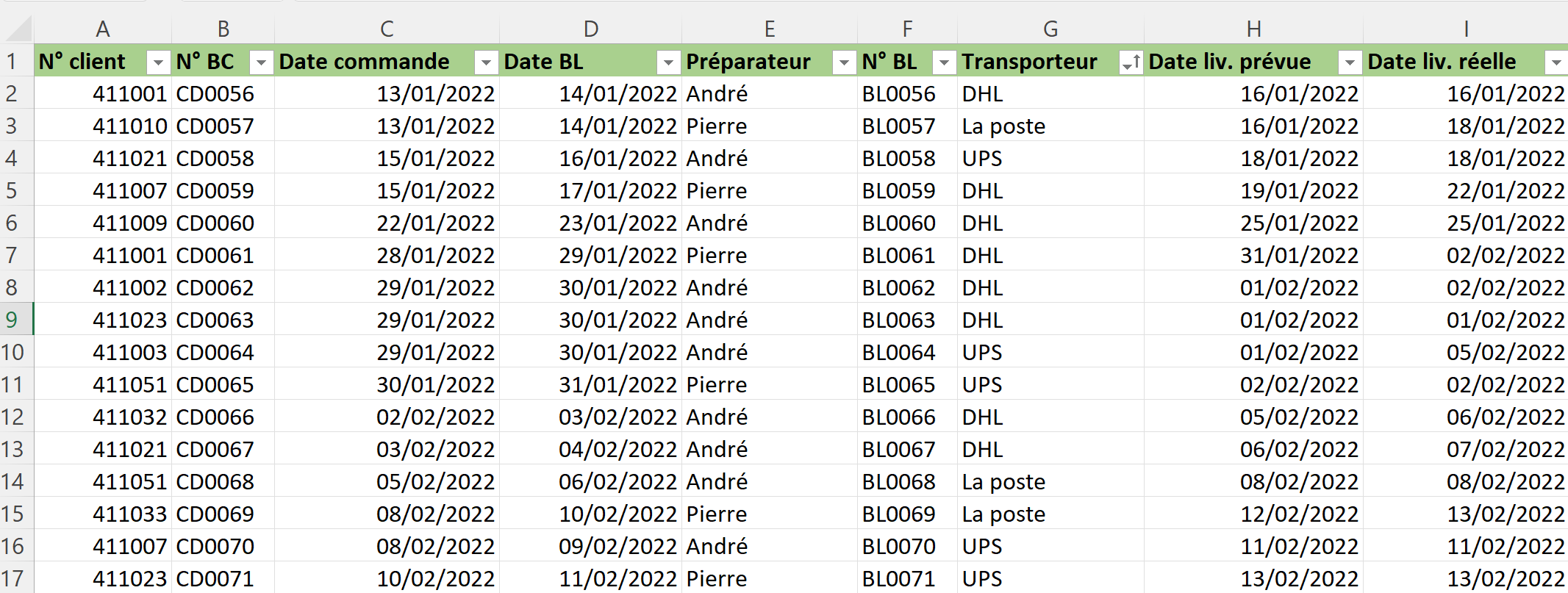 Travail à FaireOuvrez la base de données source Excel.Identifiez les critères à étudier pour comprendre les causes des problèmes.Analysez ces données et mettez en évidence les résultats de votre analyse dans un rapport à M. Larrieux.Mission 3 - Analyser le suivi des livraisonsMission 3 - Analyser le suivi des livraisonsMission 3 - Analyser le suivi des livraisons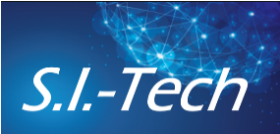 Durée : 1 h 20’ou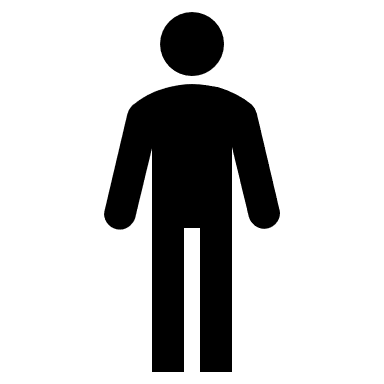 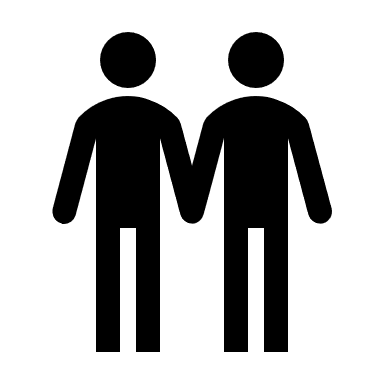 Source | Source ExcelSource | Source Excel